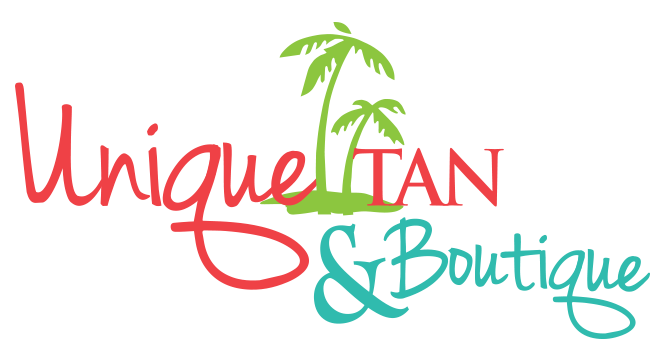 Date of purchase:All merchandise must be returned within 14 days of original purchase date.All eligible returns will be issued in the form of a gift card or online coupon code for INSTORE CREDIT ONLY!All items returned by mail MUST BE received IN STORE within 14 days of the ORIGINAL purchase date.  **Any items received by mail exceeding 14 days from the original purchase date WILL NOT be accepted**ALL SEQUIN/ HOLIDAY GLAM ITEMS ARE FINAL SALE.All sale items and jewelry are FINAL sale and will not be eligible for returns. Items returned must be unwashed, unworn, with original tags attached and free from any damages (makeup, smoke, rips, etc.) If you've received a damaged or incorrect item please notify us within 5 days of receiving your item. Any damaged items not reported within 5 days will not be eligible for returns. You are responsible for the shipping and handling of returns. Original and return shipping fees are nonrefundable. We suggest that you purchase a tracking number to ensure that your package makes it back to us in the designated time period. Unique Boutique is not be responsible for any lost or damaged returned packages.  EXCHANGES: Any in store exchanges of a particular item must be made within 14 days of the original purchase date. _ _ _ _ _ _ _ _ _ _ _ _ _ _ _ _ _ _ _ _ _ _ _ _ _ _ _ _ _ _ _ _ _ _ _ _ _ _ _ _ _ _ _ _ _ _ _ _ _ _ _ _ _ _ _ _ _ _ _ _ _ _ _  RETURN FORM Complete this form and include it with your return.  Please list items you are returning:Send Returns To:  	 	 	          Contact us 	 	 	 	 1523 Normal Park Drive Suite I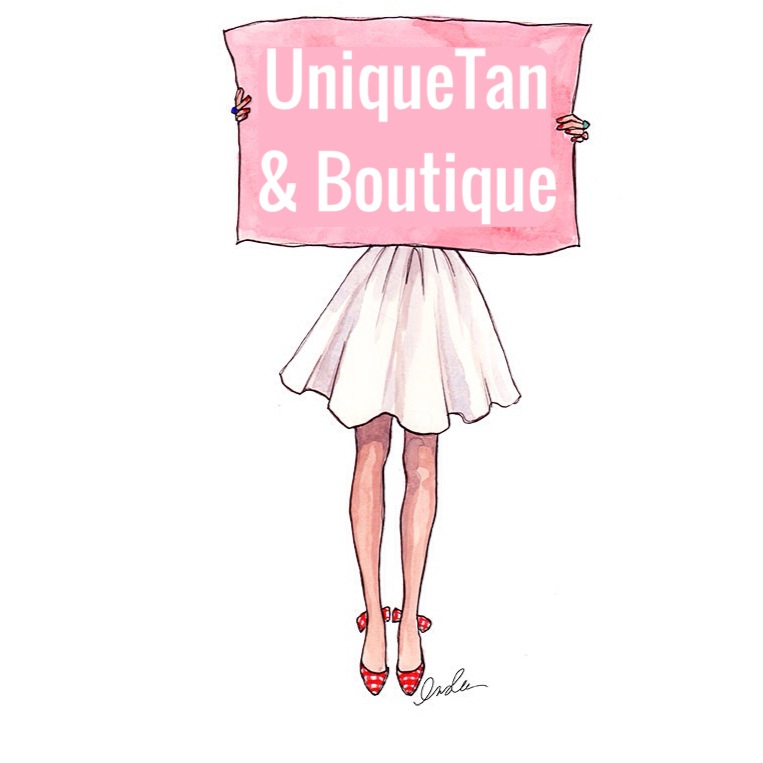 Huntsville, Texas 77340 	 ______________________________________ _______________________________________ NAME 	 	 	 	 	 ORDER NUMBER  ______________________________________ _______________________________________ EMAIL ADDRESS  	 	 	 PHONE NUMBER  Item QTY RETURN REASON SIZE PRICE 